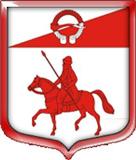 Администрация муниципального образованияСтаропольское сельское поселениеСланцевского муниципального района Ленинградской областиПОСТАНОВЛЕНИЕ14.02.2020 							                                         № 11-пОб утверждении типового проекта контейнерной площадки. Руководствуясь  Федеральным законом от 06 октября 2003 года № 131- ФЗ «Об общих принципах организации местного самоуправления в Российской Федерации», в целях реализации мероприятий по созданию мест (площадок) накопления твердых коммунальных отходов, администрация муниципального образования Старопольское сельское поселение Сланцевского муниципального района Ленинградской области  постановляет:Утвердить типовой проект контейнерной площадки.Разместить данное постановление на официальном сайте администрации в сети Интернет.Настоящее постановление вступает в силу с момента подписания.Глава администрации                                                             В.О. Овлаховский